 ELVIRA DIZON IROG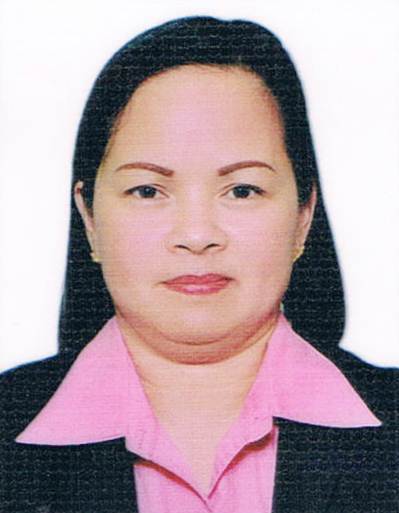 018 Sitio Maulawin Brgy.Labuin,Sta.CruzLagunaPhilippines 4009Contact Details: +639064396522elviradirog27@yahoo.comPOSITION APPLIED: Caregiver/nannyWORK EXPERIENCED:Mr Derek Bruce Davis ( private carer,84 years old) July 28,2011 to February 2,2015-LondonMr. Godfrey Macdominic (private carer,83 years old) November 2011 to September 2014-LondonMrs. Frieda Rose (private carer,93 years old) January 2010- September 2010(London,England)Mr. Neil Rosen(part time cleaner,carer to his mum) February 2010-June 2011(London)Mr.& Mrs. Norman/Minnie Russell (part time cleaner/carer to the couple) November 2010-August 2014(London)Main Duties1.Assistance with daily living of elderly clients2. Administer bedside and personal care to the clients such as aid in ambulation,bathing,personal hygiene,and dressing and undressing.3.Plan and prepare meals and special diets and assist in feeding if required.4.Prepare and dispense medications.5. May perform routine housekeeping duties such as laundry,washing dishes and making beds6. Accompany to doctors appointments and therapies as needed.7. shop for household and grocery items8. Maintain a safe and healthy home environment9. Keep records of activities and health related information related to client as neededPart Time NannyMr.&Mrs Roderick-MaryJane Arano(part time nanny/baby sit to Ella 4 mos to 3 years old(2010-2013)(London)Mr.&Mrs Muhammad-Novielyn Fahim (part time nanny/baby sit to Farah and Rohan) 2010-2013(London)Main Duties1. Supervise the children,s activities at all times.2. Plan and prepare meals and bottles for and feed the children3.Dress the children4.Place the children down for naps and bedtime5.Bathe the children,change diapers, potty trained6.Perform housework related to childcare,including washing the children,s clothes,cleaning up after meals,tidying play areas,and washing bottles7.Teach children,both indoors and outdoors ,good social manners8.Discipline children when necessary,administer medicine to the childrenEDUCATIONAL ATTAINMENT:6 Months Caregiver CoursePhilippine Women,s UniversitySta.Cruz Laguna BranchPhilippinesNovember 10, 2003- July 11,2004COMPUTER SECRETARIAL(2 years-vocational)Advanced Computer Training School, IncorporatedSta.Cruz, LagunaPhilippinesJune 1989-April 1991PERSONAL INFORMATION:Birthdate:  	December 27,1971Age:          	43 years oldNationality:  	FilipinoMarital Status:  PartnerChildren: 	Justine Junel Tobias(21 years old)                  	Sean Harley Tobias (12  years old)